   ARARAQUARA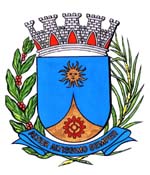 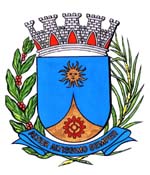   2544 /15.:  TENENTE SANTANA:DEFERIDA.Araraquara, _________________                    _________________	Indico ao Senhor Prefeito Municipal, a necessidade de entrar em entendimentos com a Secretaria de Trânsito e Transportes, a fim de reforçar a sinalização e intensificar a fiscalização de trânsito na Avenida Dr. Antônio Alonso Martinez, no Bairro Jardim Altos do Pinheiros I, desta cidade.	Essa via pública é estreita e só permite estacionamento em um dos lados, porém, muitos condutores de veículos não obedecem a sinalização e estacionam em local proibido. No local existem pessoas deficientes que muitas vezes precisam ser transportadas e encontram dificuldades para sair de suas residências devido ao estacionamento irregular de outros veículos.Araraquara, 10 de novembro de 2015.TENENTE SANTANAEM./ sinalização e fiscalização Av. Dr. Antonio A. Martinez